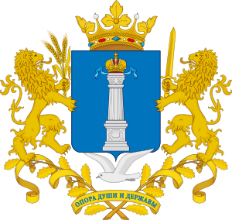 СЧЁТНАЯ ПАЛАТА УЛЬЯНОВСКОЙ ОБЛАСТИПРИКАЗот «09» июля 2018 года	 № 34г. УльяновскО мерах по реализации статьи 12 Федерального закона «О противодействии коррупции»В соответствии со статьёй 12 Федерального закона от 25.12.2008 № 273-ФЗ «О противодействии коррупции» п р и к а з ы в а ю:1. Установить, что гражданин Российской Федерации, замещавший должность государственной гражданской службы Ульяновской области, включённую в Перечень должностей государственной гражданской службы, при замещении которых государственные гражданские служащие Счётной палаты Ульяновской области обязаны представлять сведения о своих доходах, расходах, об имуществе и обязательствах имущественного характера, а также сведения о доходах, расходах, об имуществе и обязательствах имущественного характера своих супруги (супруга) и несовершеннолетних детей, утверждённый приказом Счётной палаты Ульяновской области от 10.08.2016 № 37 «Об утверждении Перечня должностей государственной гражданской службы, при замещении которых государственные гражданские служащие Счётной палаты Ульяновской области обязаны представлять сведения о своих доходах, расходах, об имуществе и обязательствах имущественного характера, а также сведения о доходах, расходах, об имуществе и обязательствах имущественного характера своих супруги (супруга) и несовершеннолетних детей», в течение двух лет после увольнения с государственной гражданской службы Ульяновской области:а) имеет право замещать на условиях трудового договора должности в организации и (или) выполнять в данной организации работы (оказывать данной организации услуги) в течение месяца стоимостью более ста тысяч рублей на условиях гражданско-правового договора (гражданско-правовых договоров), если отдельные функции государственного управления данной организацией входили в должностные обязанности государственного гражданского служащего Счётной палаты Ульяновской области, с согласия комиссии по соблюдению требований к служебному поведению государственных гражданских служащих Счётной палаты Ульяновской области и урегулированию конфликта интересов;б) обязан при заключении трудовых или гражданско-правовых договоров на выполнение работ (оказание услуг), указанных в подпункте "а" настоящего пункта, сообщать работодателю сведения о последнем месте своей службы.2. Признать утратившим силу приказ Счётной палаты Ульяновской области от 19.12.2011 № 30 «Об утверждении перечня должностей государственной гражданской службы Ульяновской области в Счётной палате Ульяновской области, при увольнении с которых гражданин, ранее замещавший должность, включённую в данный перечень, обязан получить согласие  на замещение должности в коммерческой или некоммерческой организации либо на выполнение  работы на условиях гражданско-правового договора в коммерческой или некоммерческой организации, если отдельные функции по государственному управлению этой организацией входили в его должностные (служебные) обязанности, до истечения двух лет со дня увольнения с государственной гражданской службы». Заместитель ПредседателяСчётной палаты Ульяновской областиН.В.Горячкина